Домашнее задание для 3 ОИИ (А), от 27.02.20ВНИМАНИЕ!5.03.20. - урок по сольфеджио отменяется! В школе будет проходить конкурс.12.03.20. - подготовка к контрольной работе.19.03.20. - контрольная работа за III ч., последний урок в четверти.Тритоны в натуральном мажореЗапомнить на каких ступенях в мажоре натуральном строятся тритоны Ув4, ум5.Ув4 - строится в мажоре нат. на IV ст.ум5 - строится в мажоре нат. на VII ст.Так как тритон относится к диссонирующим интервалам (диссонанс - резкое, напряженное, острое звучание), то обязательно имеет своё разрешение. Когда мы строили тритон ОТ ЗВУКА (не в тональности), разрешали тритон по принципу движения звуков НА ПОЛУТОН:Ув4 разрешалась на расширение расстояния между звуками (в м6);ум5 разрешалась на сужение расстояния между звуками (б3).Пример (от "до"):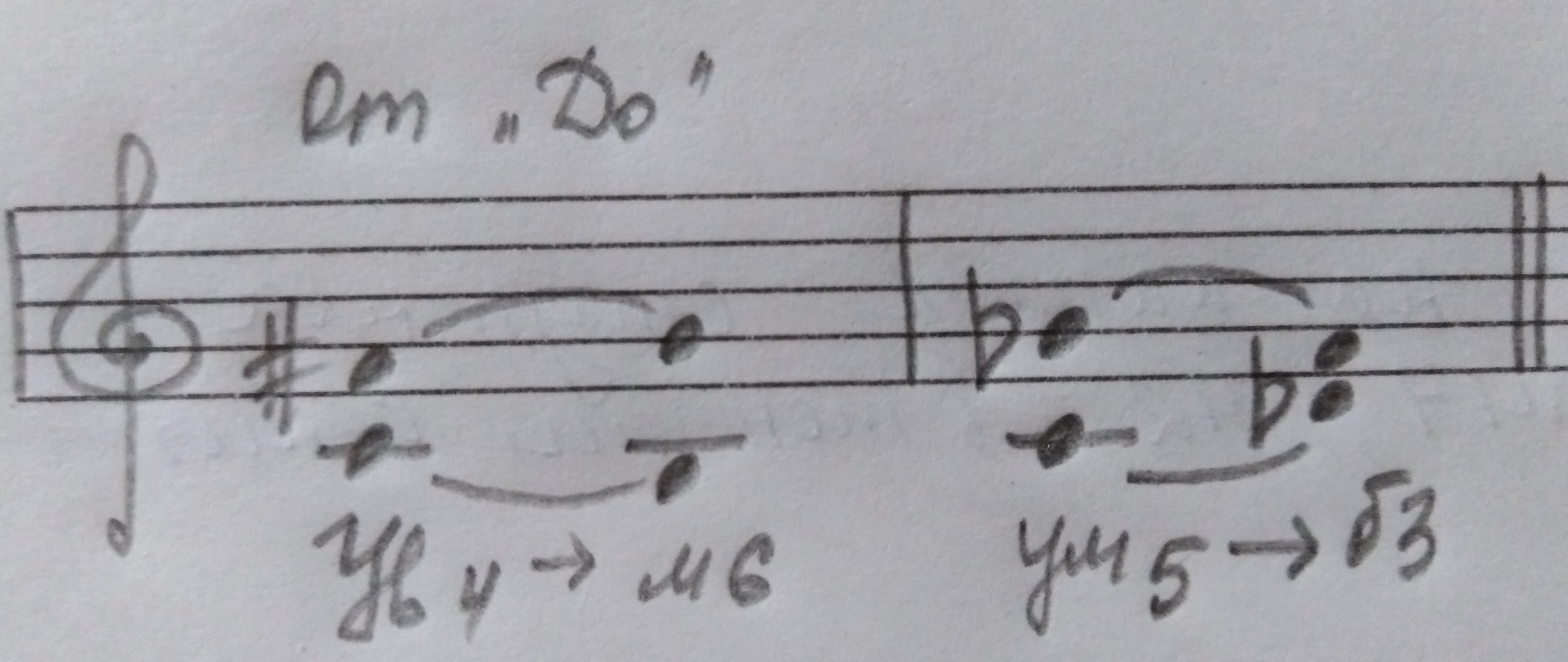 При разрешении тритона В ТОНАЛЬНОСТИ ноты интервала попадают на неустойчивые ступени. Поэтому разрешение тритона, построенного В ТОНАЛЬНОСТИ происходит посредством перехода неустойчивых ступеней в устойчивые.Соответственно:в Ув4 IV ст. - разрешается в III ст., а VII ст. - I ст. (м6);в ум5 VII ст. - разреш. в I ст., а IV ст. - III ст. (б3).Смотрите пример в тональности C-dur: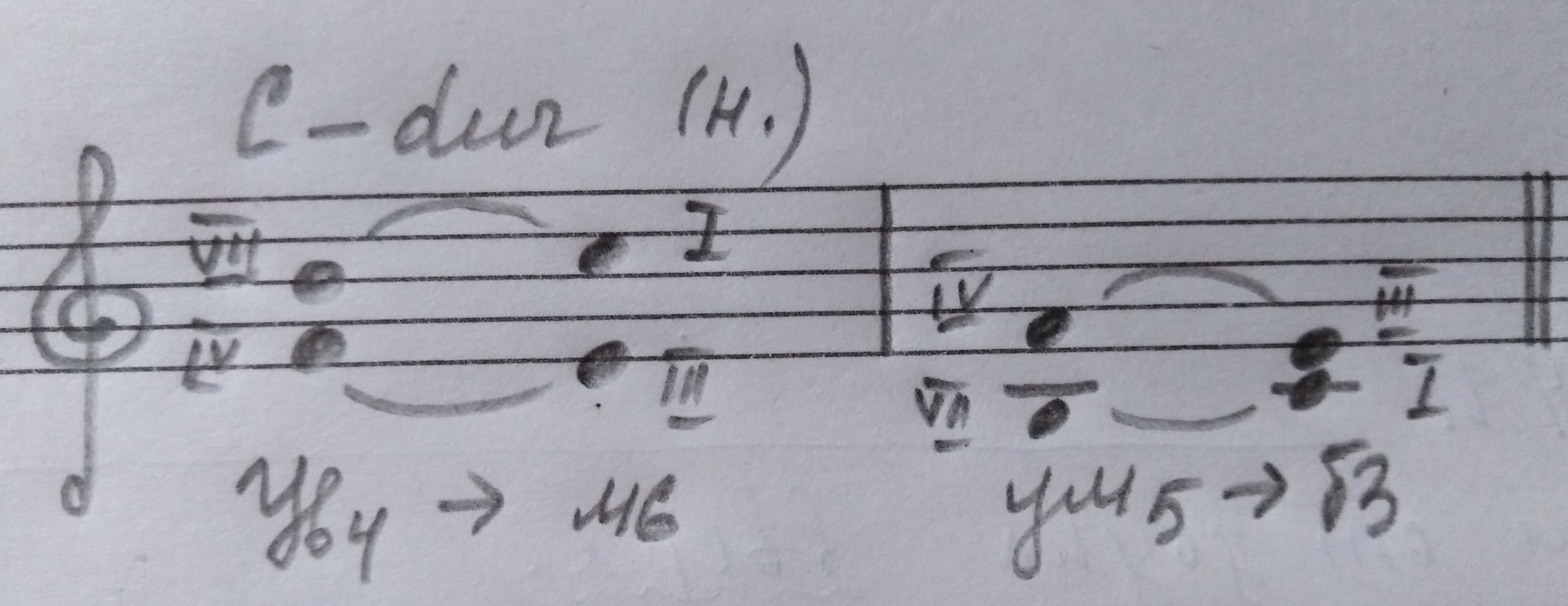 Построить тритоны в тональностях: G-dur, F-dur, D-dur, B-durНомер 223Читать ритм с тактирование (л.р.);Читать ноты в ритме с тактированием.Повторять все понятия.